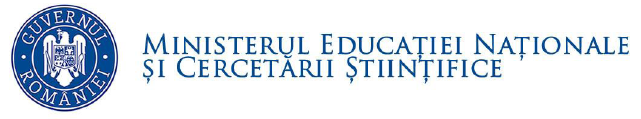 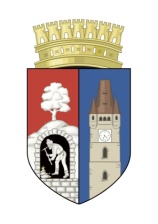 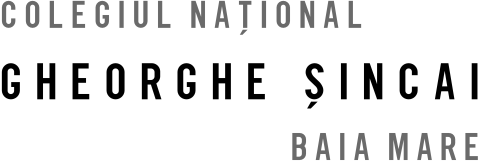 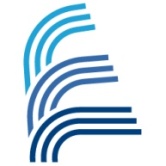 Str. Gheorghe Şincai,  25     Tel:   0262 211 245    www.sincaibm.ro430311,    Baia  Mare    Fax:  0262 215 664    sincaibm@yahoo.comCLASA a IX-a A
Științe  ale  naturii bilingv EnglezăDiriginte: prof. Petrică PLITANStr. Gheorghe Şincai,  25     Tel:   0262 211 245    www.sincaibm.ro430311,    Baia  Mare    Fax:  0262 215 664    sincaibm@yahoo.comCLASA a IX-a B
Matematică – Informatică intensiv InformaticăDiriginte: prof. Alina PINTESCUStr. Gheorghe Şincai,  25     Tel:   0262 211 245    www.sincaibm.ro430311,    Baia  Mare    Fax:  0262 215 664    sincaibm@yahoo.comCLASA a IX-a C
Matematică – Informatică intensiv InformaticăDiriginte: prof. Marcelina HOTEAStr. Gheorghe Şincai,  25     Tel:   0262 211 245    www.sincaibm.ro430311,    Baia  Mare    Fax:  0262 215 664    sincaibm@yahoo.comCLASA a IX-a D
Matematică – Informatică intensiv EnglezăDiriginte: prof. Marina LICIStr. Gheorghe Şincai,  25     Tel:   0262 211 245    www.sincaibm.ro430311,    Baia  Mare    Fax:  0262 215 664    sincaibm@yahoo.comCLASA a IX-a E
Matematică – Informatică intensiv Engleză / GermanăDiriginte: prof. Maria BELBEStr. Gheorghe Şincai,  25     Tel:   0262 211 245    www.sincaibm.ro430311,    Baia  Mare    Fax:  0262 215 664    sincaibm@yahoo.comCLASA a IX-a F
Matematică – InformaticăDiriginte: prof. Vasile POPStr. Gheorghe Şincai,  25     Tel:   0262 211 245    www.sincaibm.ro430311,    Baia  Mare    Fax:  0262 215 664    sincaibm@yahoo.comCLASA a IX-a G
Științe sociale intensiv EnglezăDiriginte: prof. dr. Anca HENDEANr.
crt.NumelePrenumele1BALINTTUDOR CHRISTIAN2BARBURCAMELIA SILVIA3BÂRLEACRISTIAN ANDREI4BOBJULIA ROBERTA5BODEA ANDREEA FLORINA6BOLCHIȘHORAȚIU ADRIAN7BORLEANUMARC EMILIAN VICTOR8BOZÎNTAN TEODORA LIANA9CÂMPEANALINA MARIA10CICAL ANDREEA MARIA11COUȚIANAMARIA12FILIPREBECA MARIA13FLORIANTIMEA GRAȚIELA14GAVRA MARTA ADRIANA15GRAD IONUȚ ALIN16GROSDANIELA IOANA17INDREANORIS CLAUDIU18MAXIM EMANUELA ANA MARIA19MUREȘANDIANA20MUREȘANPATRICIA TEODORA21NECHITACORINA22PETRUȚDAVID MIHAI23POGĂCIAȘALIN PAUL24RUSCEZAR25SZABODANIEL ANDRAS26TIMIȘDELIA27TOTH-PALFRANCISKA28ZAIAȚIFLORIN VALENTINNr.
crt.NumelePrenumele1BELERAUL ANTONIO2BODNARALEXANDRA IOANA3BORBOSMELANIA BIANCA4BOTIȘGEORGE GABRIEL5BUCIUȘTEFAN DANIEL6BUIEȘERBAN MIHAI7CADARDENIS LUCIAN8CIOCANFLORIN IOAN9COSMAGABRIEL PAUL10COSTIN MATEI MARIN11DEACMARIA12DOBRA MARIA ROXANA13DRAGOMIRMARIUS ADRIAN14FILIPANDREI15GRIGORESCUANDREI VIOREL16HAUȘICOSMINA IOANA17HOTEAMARIAN AUREL18LAIOSDANIEL PAL19LUPȘECRISTIAN IONUȚ20MONEANDREEA MARIA IOANA21MUREȘANROXANA NICOLETA22NAGYEDDIE CSABA23PETRICANDREI DACIAN24PONORANDARIA MANUELA25ROGOZEMILIA ROMINA FLORINA26VĂLEANMAYA ALEXIA27VOLOSCIUCEDMOND ROLAND28ZIMBRUANDREI GEORGENr.
crt.NumelePrenumele1BORCUȚELIAN ANTONIU2BOTHRĂZVAN EMANUEL3BREBANALEXANDRU ȘTEFAN4BREITKOPFDIETER5BUCIUMANDANA RALUCA6CARDOȘCĂTĂLIN RAUL7COZMUȚACEZAR CRISTIAN8CUCICEADANIELA9DOBRAGEORGIANA LAVINIA10DULFUALEXANDRU11GOIATALIDA GEORGIANA12GRECSEBASTIAN GABRIEL13HANGANUMIRCEA NICOLAE14LUCACIUGIULIA MARIA15NICOLAESCUTUDOR GABRIEL16PODUȚIOANA CAMELIA17POPATUDOR18PORANTUDOR GEORGE19RADDRAGOȘ IOAN20RADU DUMITRU VLAD21RUSANANDREEA ELEXANDRA22SZABOMARK23ȘPANCLAUDIU BENIAMIN24TOMOIAGĂMIHAI CRISTIAN25VÂȚĂTUDOR ALEXANDRU26VOIȚĂMARIA RUXANDRA27ZAH ANDREI IONUȚ28ZAHARIEANDREI CODRUȚNr.
crt.NumelePrenumele1ARDELEAN EMERIC CLAUDIU2BERINDEALEXANDRU BOGDAN3BUMBARANAMARIA IULIA4CHIUZBĂIANRAREȘ CIPRIAN5CORDEARĂZVAN SANDRIN 6COSTEIOANA MARIA7CURACMIHAI IONUȚ8DEACDENISA BIANCA9DOMOCOȘREBECA ELIDA10DUNCAALINA IOANA11FILIPAȘRĂZVAN12FLOREAN EUSEBIU IOAN13GHIȚDANIEL NICUȘOR14GORDUZAALEXANDRA LARISA15GROȘANCRISTIANA DIANA16HORȚMIHAI ALEXANDRU17IUSCOLORENA SARAH18MOLDOVANBOGDANA MARIA19MOLDOVANIONUȚ GEORGE20MUNTEANUMIHAI TUDOR21PINTEA IULIA MARIANA22POPANDREEA IOANA 23POPHORAȚIU24PTEANCUIOANA AURELIA FLORICA25RUSUSARA MARIA26SĂLĂJANMĂDĂLINA MARIA27ȘOFRONVASILE28VELERADU AUGUSTIN29VLAȘINLORENA IOANANr.
crt.NumelePrenumele1ANDREICUȚALEXANDRU TEOFIL2BARBUL THOMAS CRISTIAN3BECSIPAUL4BLIDARAMALIA BIANCA5BOITORANAMARIA VERONICA6BOROICAADRIAN IONUȚ7CHINATUDOR NICHOLAS8COSTINAȘGABRIEL ANDREI9ERNIKARIN MARIA 10FILIPANDA ROXANA11FRANCIOLIDARIA MARIA12GHIT MANUELA IOANA13GORONANA ELIZA14ILIEȘIULIA MARIA15LAZARMIHAI RĂZVAN16LĂURANANDREI IONUȚ17MOCIRANEDUARD ANDREI18MOCIRANRĂZVAN DAVID19MOLDOVANNICOLAE20ONEA VLAD FLORIN 21PALCAROBERT GABRIEL22POPCĂLIN GEORGE23POPADRAGOȘ24RUSZNAKERIKA25SABADÎȘANTONIA MARIA26SILAGHIANGELO SEBASTIAN27ȘTEFEDUARD28ȘTEFIONUȚ ANDREI29TRANTEAMIRUNANr.
crt.NumelePrenumele1ANTAL AIDA MATILDA2BORODI DIANA VICTORIA3BUDEACĂTĂLIN ANDREI4COSTINIOAN VLAD5COZMAIULIA TEODORA6DANCIUNICOLETA DINUȚA7DRAGOȘDENIS DĂNUȚ8FLOREANUOANA9FODORUȚALEXANDRA MARIA10FORRO-SCHEKZSANETT11GHERGHELANDREEA ELA12GRIGOROANA MARIA13IRIMUȘLARISA14ITUIULIA MARIA15MARCHIȘBOGDAN VASILE16MARE NICOLETA ANA MARIA17MAROZSANALEXANDRU TUDOR18MOCIRAN LARISA19NĂSUIAMBRA BIANCA20PAȘCAANDREI SORIN21POPRĂZVAN ANDREI22ROMANRADU ANTON23STOICESCUVLAD NICOLAE24TELEGDIROLAND25TOMOIAGĂANDREI VALENTIN26USCIUCLILIANANr.
crt.NumelePrenumele1ALBUCLAUDIU DACIAN2BANCOȘMARIA ARIANA3CĂLBAZAKARLA CĂLINA4CĂTUNAȘTEFANIA FLORINA5CHERECHEȘPATRICIA SARAH6COZMA ALEXANDRA7CRIȘANTUDOR8DRAGHIȘIOANA ANAMARIA9DUMUȚADAIANA10FĂTBIANCA MARIA11GHERGHICEANUANDREEA VERONICA 12ILIEȘLAURA ALEXANDRA13IOSIFANNA RAMONA14IUSCOMARIA GABRIELA15LUNGUANDREEA ALEXIA16MAIDICHENRIETT17MARCUBIANCA OLIVIA18PECSIIULIANA CRISTINA19POPKRISZTA20REISZANNA KARINA21SILAGHIANDA22TARȚAANDREI DRAGOȘ23THIRAMARIA VALENTINA24TÎNCELISA MARIA25TOCACIUMIRUNA BIANCA26TOHĂTANHORAȚIU ANDRE27VAIDADENISA28ZAHADELINA FLORINA